とっとりＢＣＰサポートセンター利用の手引き１　専門家とのＢＣＰ対応等のための個別相談について ○自社のリスクに応じた個別相談やBCPに関する初期相談を受けることができます。○１事業者あたり原則２回まで可能です。相談内容はBCP、自然災害リスク、サイバーセキュリティ、新型感染症の中から１回につき１つのリスクを選択してください。　○相談方法はオンラインになります。○相談時間は１時間程度とし、延長はできませんので、ご注意ください。２　専門家とのBCP策定・改善指導について ○専門家からの指導を受けながらBCP策定を進めるための相談や策定済のBCPを改善するための相談を受けることができます。○１事業者あたり１回限りとします。相談内容はBCPの策定指導又は策定済のBCPの改善指導となります。〇相談方法は、オンラインか事業者(企業)への現地派遣のどちらかを選択していただきます。○派遣の場合、専門家だけでなく県の担当職員が同行する場合もありますので、予めご了承ください。　○相談は３時間程度とし、延長はできませんので、ご注意ください。３　利用の流れ  相談・申込専門家との日程調整が必要となりますので、原則２週間前までにお申し込みください。（可能な限りゆとりを持った日程でご検討ください。）お申し込みは、「専門家相談申込書」（県ホームページ掲載）を電子メール等で商工政策課に提出ください。依頼・日程調整商工政策課にて相談したい内容や希望日時・相談方法等を確認した後、専門家と調整を行います。なお、できるだけ希望日は複数ご提示いただくと調整がスムーズです。日程連絡専門家との調整が整い次第、専門家との個別相談の日時・方法等をお知らせします。相談日時決定後、やむを得ない理由で日程を変更する必要が生じた場合、又は相談を中止しなければならない場合は、速やかに県の担当者に連絡をしてください。　　（注）事前の連絡なくキャンセルした場合は、今後当該サポートを受けることはできません。④　個別相談対応事前連絡に従い、当日は専門家にご相談ください。報告書提出相談終了後は「報告書」（県ホームページ掲載）を作成し、商工政策課に提出してください。　　なお、提出いただいた報告書は、専門家にも確認していただく場合もあります。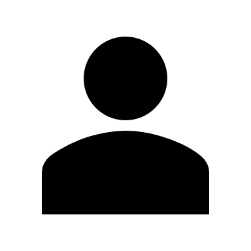 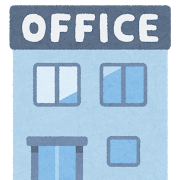 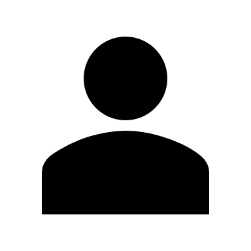 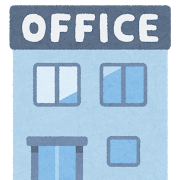 